MODÈLE DE PLANIFICATION DES INVESTISSEMENTS	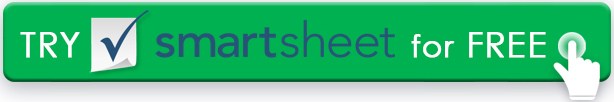 SITUATION ACTUELLEQuel montant par mois êtes-vous en mesure d'investir en toute sécurité à partir d'aujourd'hui?Quel montant par mois êtes-vous en mesure d'investir en toute sécurité à partir d'aujourd'hui?Énumérez tous les placements à revenu courant, 
c.-à-d. les immeubles locatifs, etc.SITUATION ACTUELLEQuel montant par mois êtes-vous en mesure d'investir en toute sécurité à partir d'aujourd'hui?Quel montant par mois êtes-vous en mesure d'investir en toute sécurité à partir d'aujourd'hui?Énumérez tous les placements à revenu courant, 
c.-à-d. les immeubles locatifs, etc.SITUATION ACTUELLE$$Énumérez tous les placements à revenu courant, 
c.-à-d. les immeubles locatifs, etc.SITUATION ACTUELLE$$Énumérez tous les placements à revenu courant, 
c.-à-d. les immeubles locatifs, etc.SITUATION ACTUELLEInvestissez-vous actuellement dans le régime de retraite d'un employeur?Investissez-vous actuellement dans le régime de retraite d'un employeur?Énumérez tous les placements à revenu courant, 
c.-à-d. les immeubles locatifs, etc.SITUATION ACTUELLE___ Oui ___ Non ___ S.O.___ Oui ___ Non ___ S.O.Énumérez tous les placements à revenu courant, 
c.-à-d. les immeubles locatifs, etc.SITUATION ACTUELLEMontant de la contributionFréquence de contributionÉnumérez tous les placements à revenu courant, 
c.-à-d. les immeubles locatifs, etc.SITUATION ACTUELLEÉnumérer tous les investissements de croissance actuelsSITUATION ACTUELLECotisation de contrepartie offerte par l'employeur?Cotisation de contrepartie offerte par l'employeur?Énumérer tous les investissements de croissance actuelsSITUATION ACTUELLE___ Oui ___ Non ___ S.O.___ Oui ___ Non ___ S.O.Énumérer tous les investissements de croissance actuelsSITUATION ACTUELLEDéfinir les fonds employeurs de contrepartie maximum ( $ ou % )Définir les fonds employeurs de contrepartie maximum ( $ ou % )Énumérer tous les investissements de croissance actuelsSITUATION ACTUELLEÉnumérer tous les investissements de croissance actuelsSITUATION ACTUELLEVous contribuez actuellement au maximum des fonds de contrepartie de l'employeur?Vous contribuez actuellement au maximum des fonds de contrepartie de l'employeur?Énumérer tous les investissements de croissance actuelsSITUATION ACTUELLE___ Oui ___ Non ___ S.O.___ Oui ___ Non ___ S.O.Énumérer tous les investissements de croissance actuelsÉVALUATIONY a-t-il une meilleure utilisation de mon argent?ÉVALUATIONMa stratégie actuelle appuie-t-elle mes objectifs de retraite?ÉVALUATIONQuels sont les sacrifices actuellement consentis grâce aux contributions d'investissement?ÉVALUATIONSuis-je à l'aise / satisfait des investissements actuels?ÉVALUATIONY a-t-il des changements qui devraient être mis en œuvre?  ÉVALUATIONSuis-je en mesure de faire des ajustements?  Définissez les obstacles éventuels.ÉVALUATIONQuels renseignements supplémentaires sont nécessaires pour prendre ces décisions?ÉVALUATIONQuelles sont mes ressources de recherche?CLASSEMENT PRIORITAIREClassez les OBJECTIFS DE PLACEMENT suivants sur une échelle de 1 (le plus important) à 10 (le moins important)Classez les OBJECTIFS DE PLACEMENT suivants sur une échelle de 1 (le plus important) à 10 (le moins important)CLASSEMENT PRIORITAIREProtéger les actifs contre les créances des créanciersCLASSEMENT PRIORITAIRERéduction de l'impôt sur le revenuCLASSEMENT PRIORITAIREMinimiser la perte de capitalCLASSEMENT PRIORITAIREMaximiser un grand potentiel de gain à court termeCLASSEMENT PRIORITAIREAssurer une croissance stable, stable, bien que lente, pour les besoins futurs à long terme, c.-à-d. collège, retraite, etc.CLASSEMENT PRIORITAIREMaximiser le revenu courant CLASSEMENT PRIORITAIRERéaliser des économies pour les achats importants à court et à moyen termeCLASSEMENT PRIORITAIREMaximiser la valeur successorale pour les héritiersCLASSEMENT PRIORITAIREMinimiser les impôts successoraux dus au décèsCLASSEMENT PRIORITAIREMaximiser la liquidité si des fonds sont nécessaires rapidementDÉMENTITous les articles, modèles ou informations fournis par Smartsheet sur le site Web sont fournis à titre de référence uniquement. Bien que nous nous efforcions de maintenir les informations à jour et correctes, nous ne faisons aucune déclaration ou garantie d'aucune sorte, expresse ou implicite, quant à l'exhaustivité, l'exactitude, la fiabilité, la pertinence ou la disponibilité en ce qui concerne le site Web ou les informations, articles, modèles ou graphiques connexes contenus sur le site Web. Toute confiance que vous accordez à ces informations est donc strictement à vos propres risques.